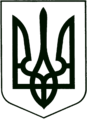 УКРАЇНА
МОГИЛІВ-ПОДІЛЬСЬКА МІСЬКА РАДА
ВІННИЦЬКОЇ ОБЛАСТІВИКОНАВЧИЙ КОМІТЕТРІШЕННЯ№16Від 31.01.2017 р.                                          м. Могилів-Подільський  Про надання дозволу на вчинення правочинів стосовно нерухомого майна	Керуючись ст. 34 Закону України «Про місцеве самоврядування в Україні», відповідно до ст. ст.15, 17,18 Закону України «Про охорону дитинства», ст. ст. 59, 176, 177  Сімейного кодексу України, ст. ст. 32, 71, 242 Цивільного кодексу України, Закону України «Про органи і служби у справах дітей та спеціальні установи для дітей», постанови Кабінету Міністрів України від 24.09.2008р. №866 «Питання діяльності органів опіки та піклування, пов’язані із захистом прав дітей», розглянувши рішення комісії з питань захисту прав дитини від 20.01.2017 р. № 14-15/ 01-02 «Про надання дозволу на вчинення правочинів стосовно нерухомого майна», -	                             виконком міської ради ВИРІШИВ:	Надати  дозвіл законним представникам: батькові - ____________________, _____ року народження, який зареєстрований: проспект Незалежності, будинок ___, квартира ___, місто Могилів – Подільський, Вінницької області, матері - _____________________, _____ року народження, яка зареєстрована: вулиця Грецька, будинок ___, квартира ___, місто Могилів – Подільський, Вінницької області на  підписання від імені їхнього малолітнього сина _________________________, _____ року народження договору купівлі-продажу квартири № ___, що знаходиться у місті Могилеві - Подільському по проспекту Незалежності, в будинку № ____, яка на праві приватної власності належить ____________________, ________________року народження, яка зареєстрована в місті Могилеві - Подільському, проспект Незалежності _____, квартира ___.Контроль за виконанням даного рішення покласти на заступника міськогоголови з питань діяльності виконавчих органів Кригана В.І..Міський голова                                                      П. Бровко